教师招聘每日一练（7月30日）1.小学低年级学生在教师指导进行学习时，有的按字母归类识字，有的按偏旁结构归类识字，这种知识学习的策略是( )。   [单选题]正确率：44.44%2.内控型学生通常将个人成败原因归结为( )。   [单选题]正确率：61.11%3.学习和练习工笔画以后，王敏发现自己绣花的技艺也提高了。这属于( )。   [单选题]正确率：11.11%4.迁移在心理学上也称学习迁移或训练迁移，是指一种学习对另一种学习的影响。下列哪种现象属于迁移?( )   [单选题]正确率：77.78%5.在归因结论中，属于内部不稳定的因素是( )。   [单选题]正确率：61.11%选项小计比例A.组织策略 (答案)844.44%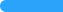 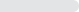 B.元认知策略211.11%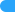 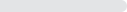 C.资源管理策略527.78%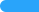 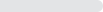 D.精细加工策略316.67%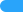 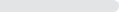 选项小计比例A.能力高低738.89%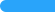 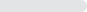 B.努力程度 (答案)1161.11%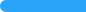 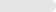 C.运气好坏00%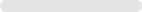 D.任务难度00%选项小计比例A.顺向正迁移1688.89%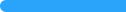 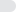 B.逆向正迁移 (答案)211.11%C.顺向负迁移00%D.逆向负迁移00%选项小计比例A.望梅止渴211.11%B.照本宣科15.56%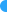 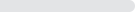 C.触类旁通 (答案)1477.78%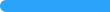 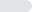 D.上行下效15.56%选项小计比例A.能力527.78%B.努力 (答案)1161.11%C.运气211.11%D.任务难度00%